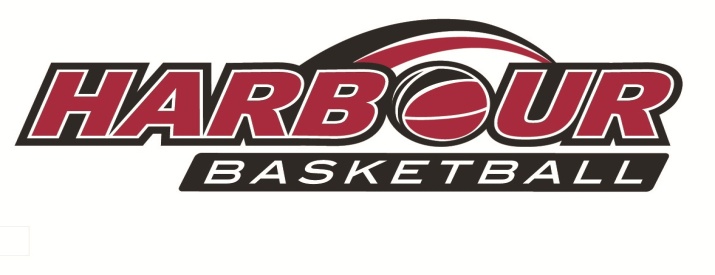 2018 Harbour Invitational Rules July 28th / July 29th U13 Rep Teams  – 4 x 10 minute Stop Clock games                                       1 minute break between quarters	  2 minute half time	  2 x time outs per halfU13 , U12 , U11 Development- 4 x 10 minute running clock	 1 minute break between quarters           		  		2 minute half time	1 time out per halfNote: In a running clock game, there are no time outs in last 3 minutes and no subs in last minute All Grades:  No Zone Defence- Man to Man only                      No overtime will be played, if there is a draw, each team will receive 2 points	*An overtime period of 2 minutes will be allowed,only in a Grand Final Mercy Rule- Will apply to ALL age groups. Once a team is leading by a 30 point margin they must pull back to half way on defenceScore Bench- Teams are to supply one person for score bench duty for their own gamesPoints System- Win = 3 points                            Draw = 2 points                            Loss = 1 point                             Default/Forfeit = 0 pointsMatch Balls- Teams are to supply a match ball (Referees to decide which team ball is to be used)     U11- Size 5                    U12- Size 6	   U13 Girls- Size 5		  U13 Boys (Rep and Dev)– Size 6Disputes- The Venue Controller will be on hand to resolve any disputes on the day.Draw- Pools and draw structure will be confirmed once registrations are completedNote:  Any stop clock game that becomes a ‘blow out’ will, at the discretion of the referee and/or venue controller, become a running clock game. Coaches will be advised prior to this rule commencing. 